Р О С С И Й С К А Я  Ф Е Д Е Р А Ц И ЯБ Е Л Г О Р О Д С К А Я  О Б Л А С Т Ь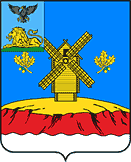 МУНИЦИПАЛЬНЫЙ СОВЕТ  МУНИЦИПАЛЬНОГО РАЙОНА «КРАСНОЯРУЖСКИЙ РАЙОН»РЕШЕНИЕот « 22 » июня 2023 г.                                                                          № 463 В целях реализации Федерального закона от 31.07.2020 № 248-ФЗ «О государственном контроле (надзоре) и муниципальном контроле в Российской Федерации», в соответствии с Положением о муниципальном контроле в сфере благоустройства на территории муниципального района «Краснояружский район» Белгородской области, утвержденным решением Муниципального совета Краснояружского района от 23 декабря 2021 года № 337, Уставом муниципального района «Краснояружский район» Белгородской области,Муниципальный совет Краснояружского районарешил:1. Внести следующие изменения в решение Муниципального совета от 23.12.2021 года № 337 «Об утверждении Положения о муниципальном контроле в сфере благоустройства на территории муниципального района «Краснояружский район» Белгородской области (далее – Решение): - в Положение о муниципальном контроле в сфере благоустройства на территории муниципального района «Краснояружский район» Белгородской области, утвержденное в пункте 1 Решения:- приложение № 3 к Положению изложить в  редакции согласно приложению № 1 к настоящему Решению.2. Настоящее решение опубликовать в межрайонной газете «Наша жизнь», в сетевом издании «Наша Жизнь 31» и разместить на официальном сайте органов местного самоуправления Краснояружского района.3. Контроль за выполнением настоящего решения возложить на постоянную комиссию по вопросам местного самоуправления, работы Муниципального совета (Ткаченко Г.В.).Перечень индикаторов риска нарушения обязательных требований, проверяемых в рамках осуществления муниципального контроля в сфере благоустройства1. Трехкратный и более рост количества обращений за год в сравнении с предшествующим аналогичным периодом, поступивших в адрес контрольного органа от органов государственной власти, органов местного самоуправления, юридических лиц, общественных объединений, граждан, из средств массовой информации о возможном нарушении контролируемым лицом обязательных требований, установленных Правилами благоустройства территорий поселений муниципального образования – муниципальный район «Краснояружский район» Белгородской области.2. Наличие информации, которая свидетельствует о возможном нарушении благоустройства территорий общего пользования Краснояружского района и порядок пользовании такими территориями3. Наличие информации, которая свидетельствует о возможном нарушении правил благоустройства собственниками и (или) иных законными владельцами зданий, строений, сооружений, земельных участков в содержании прилегающих территорий.4. Наличие информации, которая свидетельствует о возможном нарушении установленных правил и норм содержания зданий и сооружений, выразившиеся в неудовлетворительном внешнем и техническом состоянии объектов.О внесении изменений в решение Муниципального совета Краснояружского районаот 23 декабря 2021 года № 337Председатель Муниципального совета Краснояружского районаИ. БолговПриложение № 1к Решению Муниципального советаот «22» июня 2023 года № 463ПРИЛОЖЕНИЕ 3к Положению о муниципальном контроле в сфере благоустройства на территории муниципального района «Краснояружский район» Белгородской области